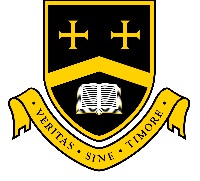 You are cordially invited to join us at The Antelope pub for the Over 60s’ London Luncheon The Antelope
22 Eaton Terrace
London 
SW1 8EZNear Sloane Square Tube Station Thursday 20 April 201712.30pm for a 1pm sit downTo reserve your place, please fill in the form below. 

PLEASE NOTE: Unfortunately there isn’t disabled access to the room we have lunch in.
The menu will be sent out nearer the time so that you can select your dishes. 
To save on postage, please provide an email address via which to receive it. 
If you do not have an email address, it will be sent via post. 


RSVPI will/ will not be attending the Over 60s’ Luncheon on Thursday 20 April
Name.…………………………………………………………………………………………...........................Joining Year……………....Leaving Year…….…………………. Address…………………………………...…………………………………………………………………Post Code……………………………………..Email……………………………………………………..Telephone………………………………………….Mobile………………………..Special dietary requests? NO/YES (please elaborate)……………………………………………………………………………………………………………………………………………..The cost will be £35 for two courses with wine. Cheques should be made payable to Caterham School and sent together with this form marked for the attention of Iona Mackay Bulger 
Caterham School, Harestone Valley Road, Caterham, Surrey, CR3 6YA. 
Any questions, please do not hesitate to contact Iona on events@caterhamschool.co.uk /01883 335089Please note – we expect the Luncheon will be extremely popular, please ensure you return this form as quickly as is convenient. Many thanks. 